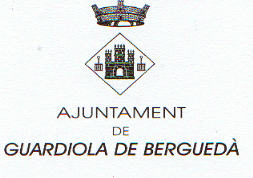 D’acord amb l’establert a la Llei 11/2007, de 22 de juny, d’accés electrònic des ciutadans als serveis públics, amb la presentació d’aquesta sol·licitud autoritzo expressament a l’Ajuntament de Guardiola de Berguedà per tal que obtingui de forma directa de les entitats competents l’acreditació d’estar al corrent d’obligacions tributàries i amb la Seguretat Social.      NO ACCEPTO___________________________________, _________ de ________________________ 2021D’acord amb l’article 5 de la Llei Orgànica 15/1999, de 13 de desembre, de protecció de dades de caràcter personal, s’informa a la persona/entitat interessada que les dades facilitades seran incloses en el fitxer automatitzat del Registre de documents de l’Ajuntament de Guardiola de Berguedà, i que podrà exercici els drets d’accés, oposició, rectificació i cancel·lació de les seves dades en qualsevol moment.EXCM. SR. ALCADE DE L’AJUNTAMENT DE GUARDIOLA DE BERGUEDÀANNEX 1ANNEX 2______________________________ , ______ de ________________ de 2021ANNEX 3DECLARA sota la seva responsabilitat:Que l’entitat a la qual representa reuneix els requisits per a ser beneficiari/ària previstos en l’article 13 de la Llei 38/2003, de 18 de novembre, General de Subvencions, i que són els següents:No haver estat condemnada mitjançant sentencia ferma a la pena de pèrdua de la possibilitat d’obtenir subvencions o ajut públic.No haver sol·licitat la declaració de concurs, haver estat declarada insolvent en qualsevol procediment, haver-se declarat en concurs, estar subjecta a intervenció judicial o haver estat inhabilitada d’acord a la Llei Concursal sense que hagi finalitzat el període d’inhabilitació fixat a la sentencia de qualificació del concurs.No haver donat lloc, per causa de que haguessin estat declarades culpables, a la resolució ferma de qualsevol contracte celebrat amb l’Administració.No trobar-se la persona física, els/les administradors/ores de les societats mercantils o aquells que tinguin la representació legal d’altres persones jurídiques, en algun dels supòsits de la Llei 12/1995, d’11 de maig, d’Incompatibilitats dels Membres del Govern de la Nació i dels Alts Càrrecs de l’Administració General de l’Estat, de la Llei 53/1984, de 26 de desembre, d’Incompatibilitats del Personal al Servei de les Administracions Públiques, o tractar-se de qualsevol dels càrrecs electes regulats a la Llei Orgànica 5/1985, de 19 de juny, del Règim Electoral General, en els termes establerts a la mateixa o a la normativa autonòmica que reguli aquestes matèries.Trobar-se al corrent en el compliment de les obligacions tributàries o davant la Seguretat Social imposades per les disposicions vigents, en la forma que es determini reglamentàriament.No tenir la residencia fiscal en un país o territori qualificat reglamentàriament com a paradís fiscal.Trobar-se al corrent del pagament d’obligacions per reintegrament.No haver estat sancionada mitjançant resolució ferma amb la pèrdua de la possibilitat d’obtenir subvencions segons aquesta llei o la Llei General Tributària.Si es tracta d’una de les agrupacions previstes a l’article 11.3 Llei 38/2003, General de Subvencions (entitats sense personalitat jurídica), trobar-se els seus membres en cap dels supòsits relacionats a les lletres a) a h).Si es tracta d’una associació, no trobar-se sotmesa en les causes de prohibició previstes als apartats 5 i 6 de l’article 4 de la Llei Orgànica 1/2002, de 22 de març, reguladora del Dret d’Associació.Si es tracta d’una associació, que no s’ha suspès el procediment administratiu d’inscripció per trobar-se indicis racionals d’il·licitud penal, en aplicació del disposat en l’article 30.4 de la Llei Orgànica 1/2002, en tant no recaigui resolució ferma, en virtut de la qual pugui practicar-se la inscripció en el corresponent registre.2. 	Que en cas que les activitats a desenvolupar impliquin contacte habitual amb menors d’edat, l’entitat a la qual representa disposa de les certificacions legalment establertes per acreditar que les persones que participin en el projecte no han estat condemnades per sentencia ferma per algun delicte contra la llibertat i indemnitat sexual, i que en cas que canviï alguna persona adscrita al projecte, es compromet a aportar una nova declaració responsable.3. Que es compromet a executar el projecte o activitat, així com la resta de condicions de la subvenció.4. Que es compromet a sotmetre’s a les actuacions de comprovació a efectuar per l’òrgan concedint i al control financer que pugui efectuar la Intervenció de l’Ajuntament.Que l’entitat a la qual representa, ha sol·licitat o preveu sol·licitar per a qualsevol activitat, a l’Ajuntament de Guardiola de Berguedà, o per la mateixa activitat a altres Administracions Públiques o entitats privades, les subvencions següents:Que es compromet a comunicar a l’Ajuntament de Guardiola de Berguedà, en el moment de la justificació de la subvenció atorgada en el marc d’aquesta convocatòria, l’obtenció d’altres subvencions per la mateixa activitat.I perquè així consti, signo aquest escrit a _____________________ el/l’ ______ de _________ de 2021SEGELL REGISTRE GENERALSOL·LICITUD DE SUBVENCIÓ1. DADES DE LA CONVOCATÒRIA1. DADES DE LA CONVOCATÒRIACodi de  la convocatòriaÀrea/Servei/OficinaÀmbit d’activitat(marqueu-ne només un)     ACTIVITATS ESPORTIVES     ACTIVITATS CULTURALS     ACTIVITATS EDUCATIVES     ACTIVITATS SOCIALSTítol del projecteImport sol·licitatEl projecte preveu activitats adreçades a menors d’edat             SI                        NOEn cas afirmatiu caldrà acreditar el compliment de les obligacions establertes per la Llei 26/2015, de 28 de juliol, en la declaració responsable de l’Ànnex 3 que acompanya aquesta sol·licitud.Municipi de realització de les activitats a subvencionar2. DADES DE L’ENTITAT SOL·LICITANT2. DADES DE L’ENTITAT SOL·LICITANT2. DADES DE L’ENTITAT SOL·LICITANT2. DADES DE L’ENTITAT SOL·LICITANTNom o Raó socialDomiciliCIF/NIFLocalitatCPTelèfonMòbilCorreu electrònicWeb3. DADES DEL/DE LA REPRESENTANT LEGAL3. DADES DEL/DE LA REPRESENTANT LEGAL3. DADES DEL/DE LA REPRESENTANT LEGAL3. DADES DEL/DE LA REPRESENTANT LEGALNom i CognomsDNICàrrec amb el què actua4. DOCUMENTACIÓ QUE S’ADJUNTA (marqueu el que correspongui)    *Escriptura de constitució o Estatuts     *Inscripció registral de l’entitat     *Fotocòpia del Número d’identificació Fiscal de l’entitat peticionària     *Fotocòpia del DNI del/de la representant legal     *Poders de representació i/o certificat expedit pel/per la Secretari/ària de l’entitat que acrediti la representació legal del/de la sol·licitant.     *Memòria del projecte/activitat per la qual es demana la subvenció (ANNEX 1)     *Pressupost previst per al projecte/activitat pel qual es demana la subvenció (ANNEX 2)      Declaracions responsables (ANNEX 3):De reunir els requisits per ser beneficiari/ària d’acord amb l’art. 13 L. 38/2003 L.G.SDe compromís de compliment de les condicions imposades per a l’atorgament de la subvenció.De que, en cas que el projecte estigui adreçat a menors, disposa de les certificacions legalment establertes per acreditar que les persones que hi participin no han estat condemnades per sentencia ferma per algú delicte contra la llibertat i indemnitat sexual.De les subvencions o altres ingressos obtinguts per a la mateixa finalitat i compromís de comunicar les que s’obtinguin en el futur.*La presentació dels documents marcats amb asterisc que s’hagin aportat en alguna de les convocatòries anteriors, es podran obviar i substituir per una declaració escrita on es faci constar que des de la data de l’anterior presentació no s’ha produït cap canvi o variació respecte d ela documentació corresponent, tal com preveu l’article 35 de la llei 30/1992, de 26 de novembre, de Règim Jurídic de les Administracions Públiques i del Procediment administratiu comú (en endavant LRJAPPAC).Signatura del/de la sol·licitant o representant legal i segell de l’entitatMEMÒRIA DE L’ACTIVITAT PER LA QUAL SE SOL·LICITA SUBVENCIÓ1.DADES DE LA CONVOCATÒRIA1.DADES DE LA CONVOCATÒRIA1.DADES DE LA CONVOCATÒRIACodi de  la convocatòriaCodi de  la convocatòriaÀrea/Servei/OficinaÀrea/Servei/OficinaÀmbit d’activitat(marqueu-ne només un)Àmbit d’activitat(marqueu-ne només un)     ACTIVITATS ESPORTIVES     ACTIVITATS CULTURALS     ACTIVITATS EDUCATIVES     ACTIVITATS SOCIALS2. DADES DE L’ENTITAT SOL·LICITANT2. DADES DE L’ENTITAT SOL·LICITANT2. DADES DE L’ENTITAT SOL·LICITANTNom o Raó socialCIF/NIF3. PROJECTE3. PROJECTE3. PROJECTEDetallar el projecte o programa anual que contingui més d’una activitat Detallar el projecte o programa anual que contingui més d’una activitat Detallar el projecte o programa anual que contingui més d’una activitat 4. PRESSUPOST4. PRESSUPOST4. PRESSUPOSTPressupost detallatPressupost detallatPressupost detallat5. COFINANÇAMENT5. COFINANÇAMENT5. COFINANÇAMENTDetallar l’existència de cofinançament amb altres administracions o empresesDetallar l’existència de cofinançament amb altres administracions o empresesDetallar l’existència de cofinançament amb altres administracions o empreses6. DESTINATARIS6. DESTINATARIS6. DESTINATARISJustificar el nombre de destinataris al que va dirigit el projecte o activitatJustificar el nombre de destinataris al que va dirigit el projecte o activitatJustificar el nombre de destinataris al que va dirigit el projecte o activitat7. MEMBRES ENTITAT7. MEMBRES ENTITAT7. MEMBRES ENTITATNombre de membres de l’entitatNombre de membres de l’entitatNombre de membres de l’entitat8. QUALITAT DEL PROJECTE O ACTIVITAT8. QUALITAT DEL PROJECTE O ACTIVITAT8. QUALITAT DEL PROJECTE O ACTIVITATJustificar les característiques del projecte o activitats proposadesJustificar les característiques del projecte o activitats proposadesJustificar les característiques del projecte o activitats proposades9. INNOVACIÓ I CREATIVITAT9. INNOVACIÓ I CREATIVITAT9. INNOVACIÓ I CREATIVITATJustificar la innovació i creativitat del projecte o activitatJustificar la innovació i creativitat del projecte o activitatJustificar la innovació i creativitat del projecte o activitat10. IGUALTAT10. IGUALTAT10. IGUALTATJustificar el foment de la igualtat i millora dels col·lectius més vulnerablesJustificar el foment de la igualtat i millora dels col·lectius més vulnerablesJustificar el foment de la igualtat i millora dels col·lectius més vulnerables11. PARTICIPACIÓ11. PARTICIPACIÓ11. PARTICIPACIÓJustificar el foment de la participació activa de la poblacióJustificar el foment de la participació activa de la poblacióJustificar el foment de la participació activa de la població12. COL.LABORACIÓ12. COL.LABORACIÓ12. COL.LABORACIÓJustificar la participació i col·laboració amb altres entitats del municipiJustificar la participació i col·laboració amb altres entitats del municipiJustificar la participació i col·laboració amb altres entitats del municipiSignatura del/de la sol·licitant o representant legal i segell de l’entitatPRESSUPOST PREVIST PER A L’ACTIVITAT PER A LA QUAL SE SOL·LICITA LA SUBVENCIÓ1.DADES DE LA CONVOCATÒRIA1.DADES DE LA CONVOCATÒRIACodi de  la convocatòriaÀrea/Servei/OficinaÀmbit d’activitat(marqueu-ne només un)     ACTIVITATS ESPORTIVES     ACTIVITATS CULTURALS     ACTIVITATS EDUCATIVES     ACTIVITATS SOCIALS2. DADES DE L’ENTITAT SOL·LICITANT2. DADES DE L’ENTITAT SOL·LICITANTNom o Raó socialCIF/NIF3. PREVISIÓ D’INGRESSOS               IMPORT (€)Recursos propisSubvencions d’altres Administracions publiquesAportacions privadesAltres ingressosTOTALDIFERÈNCIA entre INGRESSOS - DESPESESSUBVENCIÓ SOL·LICITADA (import en euros)1.DADES DE LA CONVOCATÒRIA1.DADES DE LA CONVOCATÒRIACodi de  la convocatòriaÀrea/Servei/OficinaÀmbit d’activitat(marqueu-ne només un)     ACTIVITATS ESPORTIVES     ACTIVITATS CULTURALS     ACTIVITATS EDUCATIVES     ACTIVITATS SOCIALS2. DADES DE L’ENTITAT SOL·LICITANT2. DADES DE L’ENTITAT SOL·LICITANTNom o Raó socialCIF/NIFDECLARACIÓ RESPONSABLEDECLARACIÓ RESPONSABLEDECLARACIÓ RESPONSABLEDECLARACIÓ RESPONSABLENom o raó socialNIFNom i cognoms de qui subscriuDNICaràcter amb el què actuaENTITAT CONCEDENTACTIVITAT PER LA QUAL SE SOL·LICITA LA SUBVENCIÓIDENTIFICACIÓ DE LA CONVOCATÒRIAIMPORTSignatura del/de la sol·licitant o representant legal i segell de l’entitat